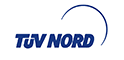 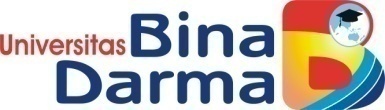 ANALISIS DAN PERANCANGAN BASIS ATRIBUT POLRI DAN PNS PADA POLDA SUMSEL BERBASIS CLIENT SERVERNOVAN EKA PRASETYA09142186Skripsi ini diajukan sebagai syarat memperoleh gelar Sarjana KomputerPROGRAM STUDI TEKNIK INFORMATIKA FAKULTAS ILMU KOMPUTERUNIVERSITAS BINA DARMAPALEMBANG2013 HALAMAN PENGESAHANANALISIS DAN PERANCANGAN BASIS ATRIBUT POLRI DAN PNS PADA POLDA SUMSEL BERBASIS CLIENT SERVERNOVAN EKA PRASETYA09142186Telah diterima sebagai salah satu syarat untuk memperoleh gelar Sarjana Komputer pada Program Studi Teknik InformatikaDisetujui,Palembang,     Oktober  2013Program Studi Teknik InformatikaFakultas Ilmu Komputer Universitas Bina DarmaDosen Pembimbing I	Dekan,(M. Nasir,MM.,M.Kom.)                  (M.Izman Herdiansyah, S.T.,M.M.,Ph.D.)Dosen Pembimbing II(Maria Ulfa, M.Kom.)HALAMAN PERSETUJUANSkripsi berjudul “ANALISIS DAN PERANCANGAN BASIS ATRIBUT POLRI DAN PNS PADA POLDA SUMSEL BERBASIS CLIENT SERVER” Telah dipertahankan didepan komisi penguji pada hari KAMIS tanggal 1 AGUSTUS 2013.Komisi PengujiM.Nasir, M.M.,M.Kom.	Ketua	(................................)Maria Ulfa, M.Kom.	Sekretaris	(.................................)Merry Agustina, M.M.,M.kom.	 Anggota	(.................................)Marlindawati, M.M.,M.kom.	Anggota	(.................................)						Mengetahui,						Progam Studi Teknik Informatika						Fakultas Ilmu Komputer						Universitas Bina Darma						Ketua,Syahril Rizal, S.T.,M.M., M.Kom.SURAT PERNYATAANSaya yang bertanda tangan di bawah ini: Nama	: Novan Eka PrasetyaNIM	: 09142186Dengan ini menyatakan bahwa:Karya tulis Saya (tugas akhir/skripsi/tesis) ini adalah asli dan belum pernah diajukan untuk mendapatkan gelar akademik baik (ahli madya/sarjana/magister) di Universitas Bina Darma atau perguruan tinggi lain;Karya tulis ini murni gagasan, rumusan dan penelitian Saya sendiri dengan arahan tim pembimbing;Di dalam karya tulis ini tidak terdapat karya atau pendapat yang telah ditulis atau dipublikasikan orang lain, kecuali secara tertulis dengan jelas dikutip dengan mencantumkan nama pengarang dan memasukan ke dalam daftar rujukan;Saya bersedia tugas akhir/skripsi/tesis, yang saya hasilkan dicek keasliannya menggunakan plagiarism checker serta diunggah ke internet, sehingga dapat diakses publik secara daring;Surat pernyataan ini Saya tulis dengan sungguh-sungguh dan apabila terbukti melakukan penyimpangan atau ketidakbenaran dalam pernyataan ini, maka Saya bersedia menerima sanksi dengan peraturan dan perundang-undangan yang berlaku.Demikian surat pernyataan ini saya buat agar dapat dipergunakann sebagaimana mestinya.         Palembang,     September 2013   Yang Membuat Pernyataan,Novan Eka PrasetyaNIM: 09142186MOTTO DAN PERSEMBAHANMOTTOJangan Selalu Mengumbar Sedihmu, Karna Ada Bahagia Yang Tengah Menanti didepan mu.Hidup Penuh Perjuangan, Berusahalah Tanpa Mengeluh Dan Mengenal Lelah.Menangis Bukan Mengajari Kita Lemah tapi Menangis Adalah Hal Yang wajar Untuk Setiap ManusiaPERSEMBAHAN			Kupersembahkan kepada :Allah SWTIbu ku yang selalu mendoakan ku disetiap sujudnyaDosen Universitas Binadarma Palembang Yang Telah Mendidikku Selama iniAdik-adik ku Yang Selalu Mendo’akan Dan Memberikan Dukungan Bagi Keberhasilan kuBuat Seseorang Yang Pernah Ada di Hati Teman-teman Seperjuangan ku Yang Selalu Memberikan Dukungan Dan SemangatTeman-teman Jurusan Teknik Informatika Angkatan 2009Almamaterku, Universitas Binadarma palembangDAFTAR ISIHalamanHALAMAN DEPAN	   iLEMBAR PENGESAHAN	   iiLEMBAR PERSETUJUAN	   iiiPERNYATAAN	   ivMOTTO DAN PERSEMBAHAN	   vDAFTAR ISI	   viDAFTAR GAMBAR	   viiiDAFTAR TABEL	   ixKATA PENGANTAR	   xABSTRAK……………………………………………………………………  xiBAB I PENDAHULUAN1.1. Latar Belakang	 11.2. Perumusan Malasah	 31.3. Batasan Masalah	 31.4. Tujuan dan Manfaat Penelitian	 3       1.4.1. Tujuan Penelitian	 3       1.4.2. Manfaat Penelitian	 31.5. Metodologi Penelitian	 4       1.5.1 Waktu dan Tempat Penelitian	 4       1.5.2. Alat dan Bahan	 4       1.5.3. Metode Penelitian.........................................................................  5       1.5.4. Metode Pengumpulan Data	 5       1.5.5. Metode Perancangan Basis Data	 51.6. Sistematika Penulisan	 6BAB II TINJAUAN PUSTAKA2.1. Profil Polda Sumsel	 82.2. Struktur Organisasi	 92.3. Pembagian Tugas	102.4. Landasan Teori	10      2.4.1. Analisis	10      2.4.2. Perancangan Basis Data	11      2.4.3. Sistem Basis Data..........................................................................	11      2.4.4. Basis Data	11      2.4.5. Client Server	12      2.4.6. Diagram Konteks	13      2.4.7. Data Flow Diagram	13      2.4.8. Entity Relation Diagram	14      2.4.9. Prangkat Lunak Sistem	15                2.4.9.1. PHP	15                2.4.9.2. MYSQL	16 2.5. Penelitin Sebelumnya	17BAB III ANALISIS DAN RANCANGAN3.1. Analisis Kelayakan	 18       3.1.1. Analisa Kelayakan Teknik	 18       3.1.2. Analisis Sistem Yang Berjalan	 183.2. Analisa Kebutuhan	.19       3.2.1. Kebutuhan Perangkat Keras	 19       3.2.2. Kebutuhan Perangkat Lunak	.193.3. Desain Sistem	 20    3.3.1. Diagram Konteks............................................................................20       3.4.2. DFD Level 0	.21       3.4.3. DFD Level 1 Proses 1	.22       3.4.4. DFD Level 1 Proses 2	.23       3.4.5. DFD Level 1 Proses 3	.24       3.4.6. DFD Level 1 Proses 4	.25       3.3.7. DFD Level 1 Proses 5	.26       3.3.8. Entityy Relationship Diagram	.273.4. Desain Basis Data	.28       3.4.1. Desain Basis Data Konseptual	.28                 3.4.1.1. Mengidentifikasi Tipe Entitas	.28                 3.4.1.2. Mengidentifikasi Tipe Relasi	.29                 3.4.1.3. Mengidentifikasi Atribut Dengan Tipe Etitas	.29                 3.4.1.4. Menentukan Domain Atribut	.30                 3.4.1.5. Menentukan atribut Candidate Key Dan Primary Key	.31      3.4.2. Desain Basis Data Logikal	.31                3.4.2.1. Validasi Relasi Terhadap Transaksi Pengguna	.32                3.4.2.2. Desain Tabel Basis Data	.33      3.4.3. Desain Basis Data Fisikal	.34BAB IV Hasil dan Pembahasan4.1. Hasil.........................................................................................................444.2. Pembahasan..............................................................................................44       4.2.1. Langkah-Langkah Menjalankan Sistem	454.3. Tampilan Menu Program	45BAB V Kesimpulan Dan Saran5.1. Kesimpulan............................................................................................. 525.2  Saran....................................................................................................... 53DAFTAR PUSTAKALAMPIRANDAFTAR GAMBAR                                                                                                               Halaman Gambar 2.1. Struktur Organisasi	 9Gambar 2.2. Topologi Client Server	 13Gambar 3.1. Diagram Konteks	 20Gambar 3.2. DFD Level 0 	 21Gambar 3.3. DFD Level 1 Proses 1	 22Gambar 3.4. DFD Level 1 Proses 2	 23Gambar 3.5. DFD Level 1 Proses 3	 24Gambar 3.6. DFD Level 1 Proses 4	 25Gambar 3.7. DFD Level 1Proses 5	 26Gambar 3.8. ERD	 27Gambar 3.9. Desain Menu Utama Admin 	 35Gambar 3.10. Desain Menu Utam Kabag Perbekalan	 36Gambar 3.11. Desain Menu Utama Polres	 37Gambar 3.12. Desain Input Data User	 37Gambar 3.13. Desain Input Data Atribut	 38Gambar 3.14. Desain Input Data Permintaan Atribut	 39Gambar 3.15. Desain Input Data Pengiriman Atribut	 39Gambar 3.16. Desain Input Data Penerimaan Atribut	 40Gambar 3.17. Laporan Data User	 41Gambar 3.18. Laporan Data Atribut	 41Gambar 3.19. Laporan Data Permintaan Atribut	 42Gambar 3.20. Laporan Data Pengiriman Atribut	 42Gambar 3.21. Laporan Data Penerimaan Atribut	 43Gambar 4.1. Menu Utama Admin 	 45Gambar 4.2. Menu Utam Kabag Perbekalan	 46Gambar 4.3.  Menu Utama Polres	 46Gambar 4.4.Tampilan Input Data User	 47Gambar 4.5. Tampilan Input Data Atribut	 47Gambar 4.6. Tampilan Input Data Permintaan Atribut	 48Gambar 4.7.  Tampilan Input Pengiriman Atribut	 48Gambar 4.8. Tampilan Input Data Penerimaan Atribut	 49Gambar 4.9. Tampilan Laporan Data User	 49Gambar 4.10. Tampilan Laporan Data Atribut	 50Gambar 4.11. Tampilan Laporan Data Permintaan Atribut	 50Gambar 4.12. Tampilan Laporan Data Pengiriman Atribut	 51Gambar 4.13. Tampilan Laporan Data Penerimaan Atribut	 51DAFTAR TABEL                                                                                                               Halaman Tabel 2.1. Simbol-Simbol DFD	 14Tabel 2.2. Simbol-Simbol ERD	 15Tabel 3.1. Tabel Entitas	 29Tabel 3.2. Tabel Tipe Relasi	 29Tabel 3.3. Tabel Atribut Dengan Tipe Entitas	 30Tabel 3.4. Tabel Domain User	 30Tabel 3.5. Tabel Domain Atribut	 30Tabel 3.6. Tabel Domain Permintaan Atribut	 30Tabel 3.7. Tabel Domain Pengiriman Atribut	 31Tabel 3.8. Tabel Atribut Candidate Key Dan Primary Key	 31Tabel 3.9. Tabel User	 33Tabel 3.10. Tabel Atribut	 33Tabel 3.11. Tabel Permintaan Atribut	 33Tabel 3.12. Tabel Pengiriman Atribut	 34Tabel 3.13. Tabel Penermaan Atribut	 34KATA PENGANTAR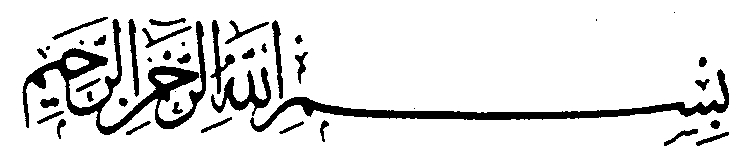 Puji syukur kehadirat Allah SWT karena berkat rahmat dan karunia-Nya jualah, skripsi penelitian ini dapat diselesaikan guna memenuhi salah satu syarat untuk diteruskan menjadi skripsi sebagai proses akhir dalam menyelesaikan pendidikan dibangku kuliah.Dalam penulisan skripsi ini, tentunya masih jauh dari sempurna. Hal ini dikarenakan keterbatasnya pengetahuan yang dimiliki. Oleh karena itu dalam rangka melengkapi kesempurnaan dari penulisan skripsi ini diharapkan adanya saran dan kritik yang diberikan bersifat membangun. Pada kesempatan yang baik ini, tak lupa penulis menghaturkan terima kasih kepada semua pihak yang telah memberikan bimbingan, pengarahan, nasehat dan pemikiran dalam penulisan skripsi ini, terutama kepada :Prof. Ir. H. Bochari Rahman, M.Sc. selaku Rektor Universitas Bina Darma Palembang.M. Izman Herdiansyah. , M.M., Ph.D., selaku Dekan Fakultas Ilmu Komputer..Syahril Rizal, , M.M., M.Kom., selaku Ketua Program Studi Teknik Informatika.M. Nasir, M.M., M.Kom, selaku Pembimbing Utama yang telah memberikan bimbingan penulisan skripsi ini.Maria Ulfa, M.Kom, selaku Pembimbing Pendamping yang telah memberikan bimbingan penulisan skripsi ini.Orang tua, seluruh teman dan sahabat-sahabatku yang selalu memberikan dorongan dan masukan serta bantuan baik moril maupun materil yang tak ternilai harganya., Juli 2013PenulisABSTRAKKepolisian Negara Republik Indonesia Daerah (POLDA) merupakan satuan pelaksana utama Kewilayahan yang berada di bawah Kapolri. Polda bertugas menyelenggarakan tugas Polri pada tingkat kewilayahan khususnya wilayah Sumatra Selatan. Sehinnga membutuhkan sistem basis data yang baik untuk menunjang aktifitas perkantoran. Sistem kerja yang terkomputerisasi haruslah didukung oleh suatu sistem basis data yang baik untuk menyimpan data agar yang dimilik bersifat akurat. Beberapa keuntungan yang diberikan oleh sistem basis data dibandingkan dengan file base atau manual yang sekarang ini digunakan oleh Polda Sumsel dalam pendataan atribut Polri dan PNS antara lain : menghilangkan redudansi data, terbentuknya integritas data, dan keamanan data (security). Oleh sebab itu, penulis merancang suatu sistem basis data berbasis client server, sehingga dapat membantu mengelola seluruh data-data yang dibutuhkan. Agar proses penyimpanan data atribut lebih efektif dan efisien. Metode yang digunakan dalam penelitian ini adalah metode deskritif dan metode perancangan sistem development life cycle. Sedangkan model analisis menggunakan analisis terstruktur yaitu ERD (Entity Relationship Diagram) dalam menggambarkan model data dan DFD (Data Flow Diagram) untuk menggambarkan model fungsional Untuk itu penulis tertarik dengan permasalahan yang ada dan kedalam  penelitian proposal dengan judul “Analisis dan Perancangan Basis Data Atribut Polri dan PNS pada Polda Sumsel Berbasis Client Server”.Kata kunci : Basis data, Atribut, sistem.BAB IPENDAHULUAN1.1.   Latar Belakang 	Teknologi informasi dalam era globalisasi sekarang ini dapat memberikan informasi yang cepat, tepat dan akurat. Sehingga teknologi informasi menjadi sangat penting dalam menunjang aktifitas perkantoran. Sebagaimana kemajuan teknologi informasi, pengembangan teknologi basis data telah dikembangkan menjadi user friendly. Penerapan basis data mempunyai beberapa keuntungan antara lain dapat mengontrol redudansi data, data menjadi konsisten, meningkatkan integritas data, adanya standarisai data dan meningkatkan produktifitas kerja.	Kepolisian Sumsel saat ini dalam mengelola data telah menggunakan komputer, terutama  Microsoft office exel sebagai tempat penyimpanan data atribut (Kapor Polri). Saat ini data penerimaan dan pengiriman atribut dikirimkan dan disimpan dalam komputer pusat, namun proses permintaan kebutuhan atribut yang dilakukan oleh polres-polres di Sumatra Selatan masih dilakukan secara manual dengan membuat form pengajuan kebutuhan atribut yang nantinya akan diajukan kepada kepala bagian perbekalan dan seterusnya akan disetujui oleh kepala kepolisian daerah (Kapolda), barulah data kebutuhan atribut tersebut didistribusikan  kebagian-bagian terkait, contohnya bagian atribut pakaian menerima data kebutuhan atribut pakaian dan bagian atribut topi dan baret menerima data kebutuhan atribut topi dan baret. Sehingga sangat tidak efisien dan cukup memakan waktu dalam proses pendataan atribut dan proses permintaan atribut. Maka ada beberapa masalah yang dihadapi yaitu menumpuknya data pada komputer pusat  dan lamanya proses permintaan kebutuhan  atribut yang diajukan oleh polres-polres di Sumatra Selatan. Untuk itu diperlukan basis data yang baik agar dapat meningkatkan kinerja menjadi lebih baik agar proses penyimpanan data lebih efektif dan efisien. Alasan digunakannya basis data dikarenakan basis data merupakan sistem data yang terstruktur yang bisa menghasilkan output sesuai yang diinginkan oleh pengguna. Dalam basis data, terdapat database yang terdiri dari beberapa tabel, dari masing-masing tabel terdapat spesifikasi dari tipe data, struktur dan batasan dari data atau informasi yang akan disimpan. Jadi tujuan dari pengaturan data menggunakan basis data adalah menyediakan penyimpanan data untuk dapat digunakan oleh organisasi saat sekarang dan masa yang akan datang, kemudahan pemasukan data, perubahan data dan penghapusan data sehingga meringankan pengguna dalam mengelola data dan menyangkut pula waktu yang diperlukan oleh pemakai untuk mendapatkan informasi dari data-data yang ada, baik informasi yang bersifat umum atau informasi yang bersifat khusus serta hak-hak yang dimiliki terhadap data-data yang ditangani.Dampak dari pembuatan basis data ini antara lain operasional akan sangat terbantu dalam hal pengolahan data atribut. Selain itu basis data ini juga membantu manajemen dalam menentukan statistik kinerja pegawai berdasarkan data pengajuan kebutuhan atribut dengan memanfaatkan query dalam basis data.	Dari latar belakang diatas maka penulis akan melakukan penelitian dengan judul “ANALISIS DAN PERANCANGAN BASIS DATA ATRIBUT POLRI DAN PNS PADA POLDA SUMSEL BERBASIS CLIENT SERVER“.1.2. Perumusan Masalah	Berdasarkan uraian diatas maka permasalahan yang dapat dirumuskan ialah “ Bagaimana merancang sebuah sistem basis data berbasis client server pada Polda Sumsel?”.1.3.Batasan Masalah	Agar pembahasan tidak menyimpang dari permasalahan maka penelitian ini dibatasi pada perancangan basis data atribut Polri dan Pns pada Polda Sumsel dan mengimplementasikan rancangan tersebut menggunakan perangkat lunak basis data MYSQL dan bahasa pemograman PHP.1.4. Tujuan dan Manfaat Peneliian	Menganalisis sistem yang sedang berjalan pada Polda Sumsel untuk mengetahui permasalahan apa yang sedang dihadapi. Merancang dan mengimplementasikan basis data atribut Polri dan PNS pada Polda Sumsel Berbasis Client Server.1.4.2. Manfaat PenelitianManfaat bagi Polda Sumsel adalah memberikan keefisienan kapada para pegawai dalam pencarian data, teciptanya integritas data dan keamanan data. Membantu dalam merancang sistem basis data yang mampu menutupi kekurangan pada sistem yang berjalan saat ini.Mengurangi faktor kesalahan manusia (human error) yang sering terjadi, karena dengan adanya aplikasi ini, semua informasi yang diolah tercatat secara terkomputerisasi.1.5. Metodologi Penelitian1.5.1. Waktu dan Tempat PenelitianWaktu penelitian ini direncanakan selama empat bulan yaitu dimulai dari bulan Maret 2013 sampai bulan Juni 2013 di Polda Sumsel yang beralamat di jalan Jl. Jendral Sudirman. Km 4.5 Palembang. 1.5.2. Alat dan BahanAlat dan bahan yang digunakan dalam penelitian ini meliputi hardware dan software yang diantaranya sebagai berikut :Hardware berupa satu unit laptop Toshiba dengan spesifikasi :Processorintel® i3Ram2GBHardisk 500 GBPrinter canon ip 2770SoftwareMySQLPHPXamppDreamweaver1.5.3. Metode Penelitian Metode penelitian yang digunakan dalam penelitian ini menggunakan metode deskriptif. Metode ini dilakukan untuk mengetahui dan menjadi mampu untuk menjelaskan karakteristik variable yang diteliti dalam suatu situasi. Misalnya, studi mengenai sebuah kelas dalam hal persentase anggota yang berada dalam tahun senior dan junior mereka, komposisi gender, kelompok usia, jumlah semester yang tersisa sebelum kelulusan dan mata kuliah yang diambil bias dianggap deskriptif.(Sekaran,2007:158)1.5.4. Metode Pengumpulan DataPengumpulan data disini bertujuan untuk mendapatkan informasi tentang teradan tera ulang alat-alat UTTP serta kalibrasi alat ukur. Tahapnya antara lain:1. SurveiPengumpulan data dilakukan dengan wawancara dan bimbingan dari orang yang bertanggung jawab pada divisi masing-masing, dan juga para pegawai yang memiliki pengalaman di bidang kemetrologian.2. Studi Literatur	Pengumpulan data dilakukan dengan mempelajari teori-teori dari buku-buku dan juga Undang-Undang beserta Peraturan Daerah yang bersangkutan.1.5.5.  Metode Perancangan Basis Data	Metode perancangan basis data yang digunakan untuk melaksanakan penelitian adalah metode sistem development life cycle, metode ini biasanya disebut dengan macro life cycle, dimana siklus kehidupan basis data merupakan micro life cycle (Abdul Kadir, 2009:23).Tahapan–tahapan yang ada pada siklus kehidupan sistem informasi yaitu :Analisa kelayakanTahap ini memfokuskan pada penganalisaan areal aplikasiyang unggul, mengidentifikasi pengumpulan informasi dan penyebarannya, mempelajari keuntungan dan kerugian, penentuan kompleksitas data dan proses, dan menentukan prioritas aplikasi yang akan digunakan, studi kelayakan dan analisis kebutuhan.Desain sistemPerancangan terbagi menjadi tiga tahapan yaitu : perancangan konseptual, perancangan logis, dan perancangan fisik.ImplementasiMengimplementasikan sistem dengan database yang ada.1.6   Sistematika Penulisan	Untuk mendapatkan gambaran secara garis besar dalam penulisan skripsi, maka dibagi menjadi 6 (enam) bab yaitu:BAB I			PENDAHULUANDalam bab ini dijelaskan mengenai latar belakang, perumusan masalah, tujuan dan manfaat penelitian, batasan masalah, metodelogi penelitian dan sistematika penulisan. BAB II	           TINJAUAN PUSTAKA Bab ini menjabarkan tentang profil Polda Sumsel beserta tugas dan wewenangnya masing-masing dan menjelaskan mengenai teori yang berkaitan dengan penelitian BAB III		ANALISIS DAN PERANCANGANBab ini menjelaskan tentang tahapan pengembangan sistem dimulai dari perencanaan sampai penggunaan dan pemeliharaan.BAB IV		HASIL DAN PEMBAHASANBab ini membahas tentang hasil dari perancangan dan pembangunan beserta pembahasannya.BAB V		KESIMPULAN DAN SARAN			Bab ini penulis memberikan kesimpulan dan saran dari hasil 			penelitianBAB IITINJAUAN PUSTAKA2.1.  Tinjauan Umum2.1.1. Profil Polda Sumsel         Kepolisian Negara Republik Indonesia Daerah (POLDA) merupakan satuan pelaksana utama Kewilayahan yang berada di bawah Kapolri. Polda bertugas menyelenggarakan tugas Polri pada tingkat kewilayahan. Polda dipimpin oleh Kepala Kepolisian Negara Republik Indonesia Daerah (Kapolda), yang bertanggung jawab kepada Kapolri. Kapolda dibantu oleh Wakil Kapolda (Wakapolda). Kantor Kepolisian daerah Sumatera Selatan terletak di poros pertemuan 4 jalan pertokol di Kota Palembang, yaitu Jalan Sudirman, Jalan Basuki Rahmat, Jalan Demang Lebar Daun, dan Jalan Kol. H. Burlian. Masyarakat Palembang memanggil poros pertemuan ini dengan sebutan “Simpang POLDA”. Saat ini telah dibangun jembatan fly over untuk mengurangi kemacetan di simpang empat tersebut. Tugas utama Polda Sumsel ialah memelihara keamanan dan ketertiban, menegakkan hukum, memberikan perlindungan, pengayoman dan pelayanan kepada masyarakat. 2.2. 	Struktur OrganisasiUntuk mendorong kerjasama yang baik, guna meningkatkan produktifitas pekerja serta keinginan untuk melaksanakan sesuatu dengan sempurna sehingga pekerjaan dalam bidang usaha dapat berjalan dengan lancar, maka sangatlah dibutuhkan suatu struktur organisasi yang baik. Struktur organisasi yang dapat menimbulkan suasana dimana keputusan perseorangan maupun golongan dalam badan usaha dapat terwujud dengan baik. Struktur organisasi merupakan perwujudan yang menunjukkan hubungan antara fungsi-fungsi dari suatu organisasi serta wewenang dan tanggung jawab setiap anggota organisasi yang menjalankan masing-masing tugasnya. Struktur organisasi lebih diletakkan pada hubungan kerjasama antar bagian dengan bagian lainnya yang merupakan mekanisme untuk mengkoordinasikan pekerjaan dalam satu kesatuan yang harmonis.      STRUKTUR ORGANISASI ROSARPRAS POLDA SUMSELSumber : Polda Sumsel	Gambar 2.1. Struktur Organisasi2.3.  Pembagian Tugas		Adapun pembagian tugas dan tanggung jawab pada setiap bagian adalah sebagai berikut :	1. Ada pun tugas dan tanggung jawab Karo Sarpras Polda Sumsel :	Membina dan menyelenggarakan manajemen Sarpras yang meliputi perbaikan umum, peralatan, fasilitas, jasa konstruksi, angkutan, Simak BMN, pemeliharaan dan perbaikan.       2.  Bag Bekum Rosarpras           Membantu karo sarpras memberikan petunjuk dan arahan, bimbingan teknis, pelatihan bidang perbekalan umum dan menyelenggarakan serta melaksanakan kegiatan fungsi perbekalan umum secara terpusat pada tingkat Polda.        3.  Subbag KapsitorBertugas dalam pengurusan kelengkapan perorangan anggota Polri dan    	PNS Polda Sumsel.4. Paur Kapsitor            Bertugas membantu Subbag Kapsitor dalam pengurusan kelengkapan perorangan Anggota Polri dan PNS Polda Sumsel.5. Kaur Gudang    Bertugas Mengelola barang-barangyang bersifat kebutuhan personil Polri dan  		    PNS Polda Sumsel.6. Bamin dan BanumBertugas melaksanakan penerimaan, penyimpanan, pengelolaan, pengeluaran      dan Pendistribusian materil logistic.2.4.   Landasan Teori2.4.1.  Analisis	Analis sistem adalah kegiatan untuk melihat sistem yang sedang berjalan, melihat bagaimana yang bagus dan tidak bagus, dan kemudian mendokumentasikan kebutuhan yang akan dipenuhi dalam sistem yang baru. (Rosa & Shalahuddin, 2012 : 16).2.4.2. Perancangan Basis DataPerancangan basis data diperlukan agar kita bisa memiliki basis data yang efisien dalam penggunaan ruang penyimpanan, cepat dalam pengaksesan dan mudah dalam pemanipulasian data. Perancangan basis data seringkali di asosiasikan dengan pembuatan model Entity-Relationship atau model E-R, dimana kelompok-kelompok data dan relasi antar kelompok data tersebut diwujudkan dalam bentuk diagram. (Fathansyah, 2012 : 41).2.4.3. Sistem Basis Data	Sistem basis data adalahsistem terkomputerisasi yang tujuan utamanya adalah memelihara data yang sudah diolah atau informasi dan membuat informasi tersedia saat dibutuhkan. (Hartato, 2012 : 44).2.4.4. Basis Data 	Kumpulan data yang saling berhubungan yang disimpan secara bersama, dalam bentuksedemikian rupa, dan tanpa redudansi (pengulangan) yang tidak perlu supaya dapa dimanfaatkan kembaili dengan cepat dan mudah untuk memenuhi berbagai kebutuhan. (Hartanto, 2012 : 3).	Menurut Fathansyah (2012 : 2) Basis data adalah himpunan kelompok data (arsip) yang saling berhubungan yang diorganisasi sedemikian ruoa agar kelak dapat dimanfaatkan kembali dengan cepat dan mudah. 	2.4.5. Client Server	Client server merupakan paradigma dalam  teknologi informasi yang merujuk kepada cara untuk mendistribusikan aplikasi ke dalam dua pihak: pihak klien dan pihak server. Dalam model klien/server, sebuah aplikasi dibagi menjadi dua bagian yang terpisah, tapi masih merupakan sebuah kesatuan yakni komponen klien dan komponen server. Komponen klien juga sering disebut sebagai front-end, sementara komponen server disebut sebagai back-end. Komponen klien dari aplikasi tersebut dijalankan dalam sebuah workstation dan menerima masukan data dari pengguna. Komponen klien tersebut akan menyiapkan data yang dimasukkan oleh pengguna dengan menggunakan teknologi pemrosesan tertentu dan mengirimkannya kepada komponen server yang dijalankan di atas mesin server, umumnya dalam bentuk request terhadap beberapa layanan yang dimiliki oleh server. Komponen server akan menerima request dari klien, dan langsung memprosesnya dan mengembalikan hasil pemrosesan tersebut kepada klien. Klien pun menerima informasi hasil pemrosesan data yang dilakukan server dan menampilkannya kepada pengguna, dengan menggunakan aplikasi yang berinteraksi dengan pengguna. Sumber : (http://id.wikipedia.org/wiki/Klien-server)	Gambar 2.2. Topologi client server2.4.6.  Diagram. Konteks 	Diagram Konteks merupakan suatu diagram alir tingkat tinggi yang menggambarkan seluruh jaringan, masukan dan keluaran. Sistem yang dimaksud untuk menggambarkan sistem yang sedang berjalan. (Saputra,2012 : 20).2.4.7. Data Flow Diagram	Menurut Rosa & Shalahuddin (2011 : 64) DFD (Data Flow Diagram) adalah representasi grafik yang menggambarkan aliran informasi dan transformasi infformasi yang diaplikasikan sebagai data yang mengalir dari masukan (input) dan keluaran (output). Simbol-simbol yang digunakan pada diagram arus data adalah :Tabel  2.1  Simbol-Simbol DFD2.4.8. Entity relation diagram (ERD)	Menurut Hartanto (2012 : 18) ERD adalah suatu diagram untuk menggambarkan desain konsep dari model konseptual suatu basis dat relasional. ERD juga merupakan gambaran yang menghubungkan antara objek satu dengan objek yang lain dalam dunia nyata.Komponen utama identifikasi untuk Entity relation diagram (ERD) berupa :1.	Entitas	Entitas merupakan suatu objek nyata yang mampu dibedaka dengan objek yang lain. Objek tersebut dapat berupah orang, benda ataupun hal yang lainnya. Entitas digambarkan sebagai bentuk persegi panjang dengan nama entitas terletak di dalamnya.Jika nama entitas lebih dari satu suku kata, maka diberikan tanda garis bawah untuk menyambungnya. Nama entitas merupakan nama objek tunggal dan sedapat mungkin menggunakan nama yang mudah dipahami. Agar mudah  menentukan suatu entitas maka bias dianologikan bahwa entitas itu bias berupa:a.   Peran      Entitas berupa peran contohnya adaah pegawai, pimpinan dan lain-lain.b.   Kejadian	Entitas berupah kejadian contohnya adalah membuat laporan.c. 	Abstark 	Entitas berupa abstrak contohnya adalah pekerjaand.	Fisik	Entitas berupa fisik contohnya adalah kantor, ruang kerja dan lain-lain.2.	Atribut	Atribut merupakan semua informasi yang berkaitan dengan entitas. Di dalam dunia pemograman, atribut adalah Properti dari suatu objek.3.	Relasi	Relasi adalah penggambaran untuk menghubungkan antar entitas. Tabel 2.2  Simbol-Simbol ERD2.4.9. Perangkat Lunak Sistem2.4.9.1.  PHP	PHP atau Hypertext Preprocessor merupakan suatu bahasa pemograman yang difungsikan untuk membangun suatu website dinamis. PHP menyatu dengan kode HTML, HTML digunakan sebagai pembangun atau pondasi dari kerangka layout web, sedangkan PHP difungsikan sebagai prosesnya, sehingga dengan adanya PHP tersebut, sebuah web akan sangat mudah di kelolah.(Saputra, 2012 : 2)2.4.9.2.  MySQLSQL atau Struktuanr Query Language merupakan bahasa yang digunak yang digunakan untuk mengelola data pada RDBMS. SQL awalnya dikembangkan berdasarkan teori aljabar relasional da kalkulus. (Rosa & Shalahuddin, 2011 : 46).Adapun kelebihan dari MySQL adalah dapat berjalan di berbagai sistem operasi, dapat digunakan secara gratis, bersifat multi-user, memiliki kecepatan dalam menangani query sederhana, memiliki tipe data yang banyak, keamanan, dapat menangani basis data dalam skala besar, dapat melakukan koneksi dengan client menggunakan protokol TCP/IP,UNIX, dan NT, dan memiliki struktur tabel yang fleksibel.2.5. 	Penelitian SebelumnyaPenelitan sebelumnya digunakan untuk dapat dijadikan bahan pertimbangan dan diharapkan dapat membantu dalam pembuatan sistem yang baru.	1. Penelitian dilakukan oleh Muhammad Azhar Irwansyah dan Deassy Kartika Kresna mahasiwa Universitas Tanjung pura (2012) dengan judul “Rancang Bangun Sistem Informasi Manajemen Apotek Berbasis Client Server” Aplikasi yang dibangun dapat mengurangi tingkat kesalahan dalam perhitungan stok obat yang masih ada di apotek. Sistem Informasi Manajemen Apotek Bakita dapat membantu kinerja pegawai Apotek dalam mengelola data, menyimpan data (storage), mengolah data transaksi seperti proses input data transaksi (penjualan maupun pembelian obat), menyimpan ke dalam database, serta menghasilkan informasi yang dibutuhkan diantaranya berupa laporan pembelian,penjualan, maupun stok obat yang ada sehingga tercipta suatu manajemen apotek yang efektif,efisien, dan produktif.	2. Penelitian dilakukan oleh Sumarsono dengan judul “SISTEM BASIS DATA TERDISTRIBUSI CLIENT SERVER 3-TIER BERBASIS KOMPONEN “Kajian ini merupakan salah satu alternatif yang mencoba menyusun arsitektur berbasis komponen dari sistem basis data terdistribusi dengan model struktur klien server 3 tier. Arsitektur ini menjabarkan secara detail level sistem, level komponen dan dari perspektif implementasi. Dalam kajian ini, aspek-aspek statis dan dinamik suatu arsitektur telah dijabarkan dengan suatu kesimpulan urutan eksekusi bagi kedua operasi (operasi data dan skema). Arsitektur telah divaliditasi oleh dengan cara mengimplementasikan prototype Implementasi ini menunjukkan kreasi terhadap system basis data terdistribusi berdasarkan arsitektur dan dengan harapan artikel dapat memudahkan tugas perancangan software sebagai bagian dari sistem. Kaunia.BAB IIIANALISIS DAN PERANCANGAN3.1.   Analisa Kebutuhan3.1.1.	Kebutuhan Perangkat KerasPerangkat keras adalah peralatan di sistem komputer yang secara fisik terlihat dan dapat dijamah. Adapun perangkat keras (hardware) yang digunakan adalah sebagai berikut :Satu unit laptop Toshiba  dengan spesifikasi Pentium ®intel core i3 (TM) CPU T6500 2.10 Ghz. RAM 2,75 Gbyte3.1.2. 	Kebutuhan Perangkat Lunak	Beberapa perangkat lunak yang digunakan dalam membangun sistem ini adalah sebagai berikut :Operating system Microsoft windows 7 Propesional sebagai sistem operasi.,Php sebagai bahasa pemrogramanya dan mysql sebagai basis data.Aplikasi dremweaver MX 20083.1.3. Analisis Sistem Yang Berjalan	Proses sistem yang berjalan pada pendataan atribut Polri dan PNS pada Polda Sumsel adalah sebagai berikut :Polres Sumsel melakukan permintaan kebutuhan atribut dengan membuat form pengajuan kebutuhan atribut.Kepala bagian perbekalan menerima form pengajuan kebutuhan yang diajukan oleh setiap Polres  di Sumatra Selatan.Form pengajuan kebutuhan atribut diterima dan di setujui oleh Kapolda Sumsel.Data dari from pengajuan atribut yang diajukan oleh Polres tersebut disebar kestiap bagian, Contohnya bagian atribut topi dan baret menerima data atribut topi dan baret, bagian atribut pakaian menerima data atribut pakaian.3.2. Analisa Permasalahan Yang Dihadapi dan Solusi Pemecahan Masalah	Permasalahan yang terjadi saat ini, adapun uraian permasalahan dan rencana usulan pemecahan masalah adalah sebagai berikut :Permasalahan yang DihadapiMenumpuknya data pada komputer pusat dan lamanya proses permintaan kebutuhan atribut yang diajukan oleh polres-polres di Sumatra Selatan. Usulan Pemecahan MasalahMerancang basis data berbasis client server agar proses pendataan atribut menjadi lebih cepat dan efisien sehingga menggurangi redudansi data (menumpuknya data) serta terciptanya integritas data dan keamanan data.3.3.  Perancangan 	Adapun pada tahapan ini yang harus dilakukan adalah membuat rancangan dengan menggunakan Entity Relationship Diagram (ERD), Data Flow Diagram (DFD), yang terdiri dari diagram konteks, diagram level 0 dan diagram level 1.3.3.1. Diagram konteks	                                                               laporan data permintaan atribut	Data atribut                                                laporan data pengiriman atrbut                               Data pengiriman atribut                                    laporan penerimaan atribut                                Data penerimaan atribut                                      laporan data user                                 Data user                                               	laporan data atribut	Laporan data permintaan atribut	                                                                data permintaan atributGambar 3.1. Diagram konteksKeterangan : 1. Admin dapat melakukan pengolahan data atribut, data permintaan atribut, data pengiriman atribut, data penerimaan atribut dan data user baik input maupun outputnya. 2. Polres dapat melakukan input data permintaan atribut 3. Kabag perbekalan dapat melihat seluruh data dari semua proses inputan3.3.2. DFD level 0                                       data atribut                                            data atribut                        atribut                                                                                           data  permintaan atribut        permintaan atribut   -Laporan data                                                             Permintaan atribut                                                          Data pengiriman atribute        Pengiriman atribut                                                                                       Data penerimaan attibut       penerimaan atribut	                                                        Data user	                                   User                                Laporan data atribut		Laporan data user	Laporan data user                              		Laporan data penerimaan atribut                 Laporan data  permintaan atribut                              Laporan data pengiriman atribut                     Laporan data pengiriman atribut                Laporan data permintaan atribut	Laporan data penerimaan attibut             Laporan data atributGambar 3.2. DFD Level 0Keterangan : 1. Tiap data yang di inputkan admin dan Polres akan disimpan di dalam tabel    masing-masing sesuai dengan nama tabel. 2. Tiap tabel akan menginputkan laporan data yang tersimpan kedalam proses laporan dan di inputkan lagi ke kabag perbekalan dan admin .3.3.3. DFD level 1Proses 1	     Data atribut                                              Data atribut                                                  Data atribut     Data atribut	      Data atribut                                                          Data atribut                  Data atribut                                                              Data atribut                         attribut                                 Data atributGambar 3.3. DFD Level 1Proses 1Keterangan : 1. Admin melakukan input data atribut kemudian data disimpan dalam tabel atribut.   2. Admin melakukan view data atribut melalui tabel atribut, kemudian tabel atribut akan menampilkan data atribut ke admin.      	 3. Admin melakukan edit data atribut dari tabel atribut setelah tabel atribut menampilkan informasi ke admin. 4.  Admin melakukan penghapusan data atribut dari tabel atribut.3.3.4. DFD Level 1 Proses 2	 Data permintaan atribut                              Data permintaan atribut              Data permintaan atribut	          Data permintaan atribut     Data permintaan atribut                                Data permintaan atribut                   Data permintaan atribut                                  	                                          Data permintaan atribut                  Data permintaan atribut                permintaan atribut                     Data permintaan atributGamabar 3.4. DFD Level 1 Proses 2Keterangan : 1.  Polres melakukan input data  permintaan atribut kemudian data disimpan dalam tabel permintaan atribut.   2.  Admin melakukan view data permintaan atribut melalui tabel permintaan atribut,  kemudian tabel permintaan atribut akan menampilkan data permintaan atribut ke admin.      	 3. Admin melakukan edit data permintaan atribut dari tabel permintaan atribut setelah tabel permintaan atribut menampilkan informasi ke admin. 4. Admin melakukan pencetakan data permintaan atribut dari tabel permintaa atribut 5.  Admin melakukan penghapusan data permintaan atribut dari tabel permintaa atribut.3.3.5. DFD Level 1 Proses 3	         Data pengiriman atribut                         	Data pengiriman atribut	                                                          Data pengiriman atribut                	                  Data pengiriman atribut           Data pengiriman atribut                                       Data pengiriman atribut                   Data pengiriman atribut                                Data pengiriman atribut         pengiriman atribut       Data  Pengiriman atributGambar 3.5. DFD Level 1 Proses 3Keterangan : 1. Admin melakukan input data  pengiriman atribut kemudian data disimpan dalam tabel pengiriman atribut.   2. Admin melakukan view data pengiriman atribut melalui tabel pengiriman atribut, kemudian tabel pengiriman atribut akan menampilkan data pengiriman atribut ke admin.      	 3. Admin melakukan edit data pengiriman atribut dari tabel pengiriman atribut setelah tabel pengiriman atribut menampilkan informasi ke admin. 4.  Admin melakukan penghapusan data pengirimann atribut dari tabel pengiriman atribut.3.3.5. DFD Level 1 Proses 4	Data penerimaan atribut                                                        Data penerimaan atribut          	                                                                            Data penerimaan atribut	        Data penerimaan atribut	Data penerimaan atribut                                       Data penerimaan atribut                  Data penerimaan atribut                               Data penerimaan atribut        Penerimaan atribut           Data penerimaan atributGambar 3.6. DFD Level 1 Proses 4Keterangan :1. Admin melakukan input data  penerimaan atribut kemudian data disimpan dalam tabel penerimaan atribut.   2. Admin melakukan view data penerimaan atribut melalui tabel penerimaan atribut, kemudian tabel penerimaan atribut akan menampilkan data penerimaan atribut ke admin.      	 3. Admin melakukan edit data penerimaan atribut dari tabel penerimaan atribut setelah tabel penerimaan atribut menampilkan informasi ke admin. 4.  Admin melakukan penghapusan data pengirimann atribut dari tabel penerimaan  atribut.3.3.6. DFD Level 1 Proses 5	Data user                                                                                  Data user                                                                                                                                                              	                                              Data user	                                                                         Data user       Data user                                                                                                                                                                                       Data user                   Data user                                    Data user                                     user                                    Data userGambar 3.7. DFD Level 1 Proses 5Keterangan : 1. Admin melakukan input data user kemudian data disimpan dalam tabel penerimaan user.   2. Admin melakukan view data user melalui tabel user, kemudian tabel user akan menampilkan data user ke admin.      	 3. Admin melakukan edit data user dari tabel user setelah tabel user menampilkan informasi ke admin. 4.  Admin melakukan penghapusan data user dari tabel user.3.3.7. Entity Relationhsip Diagram   Gambar 3.8. ERD	ERD adalah suatu diagram untuk menggambarkan desain konseptual dari model konseptual basis data relasional. ERD juga merupakan gambaran yang menghubungkan antara objek satu dengan objek yang lain dalam dunia nyata. Pada diagram ini digambarkan field-field kunci (index) dari masing-masing tabel dan dijelaskan pula aktifitas yang dilakukan dari satu tabel ke tabel lainnya.3.4.  Desain Basis Data	Dalam tahapan perancangan basis data ini terdiri dari 3 tahapan yaitu:Desain basis data konseptualDesain basis data logikalDesain basis data fisikal3.4.1. Desain Basis Data Konseptual	Perancangan basis data konseptual merupakan suatu proses pembentukan model yang berasal dari informasi yang digunakan dalam perusahaan yang bersifat independen dari kebutuhan aspek fisik. Langkah-langkah yang digunakan dalam perancangan basis data konseptual adalah sebagai berikut :Mengidentifikasi tipe entitasMengidentifikasi tipe relasiMengidentifikasi atribut dengan tipe entitasMenentukan domain atributMenentukan atribut candidate key dan primary key3.4.1.1. Mengidentifikasi tipe entitas	Tujuan mengidentifikasi tipe suatu entitas adalah mengetahui tipe entitas utama yang diperlukan untuk view.  Entitas yang didapat dari analisa kebutuhan pada basis data atribut Polri dan PNS pada Polda Sumsel adalah:Tabel 3.1 Tipe Entitas3.4.1.2. Mengidentifikasi Tipe Relasi	  Setelah dilakukan dan didapat entitas-entitas yang terkait. Tahapan berikutnya yaitu melakukan identifikasi relasi atau hubungan antar entitas-entitas tersebut. Identifikasi tipe relasi dapat dilihat pada tabel 3.2 berikut ini :Tabel 3.2. Tipe Relasi3.4.1.3. Mengidentifikasi Atribut Dengan Tipe Entitas	Setelah tipe relasi didapat tahapan selanjutnya adalah mengidentifikasi atribut dengan tipe entitas. Atribut dan tipe entitas  yang diperlukan untuk masing-masing entitas dalam perancangan basis data atribut Polri dan PNS pada Polda Sumsel akan dijelaskan dalam tabel 3.3 Tabel Identifikasi Atribut dengan Tipe Entitas berikut ini :Tabel 3.3. Atribut Dengan Tipe Entitas3.4.1.4. Menentukan Domain Atribut  Entitas-entitas yang telah dilakukan identifikasi tipe relasi kemudian dilakukan penentuan domain atribut. Domain atribut merupakan penentuan tipe data dari setiap atribut yang ada dalam tiap-tiap entitas.Tabel 3.4. Domain Atribut userTabel 3.5. Domain AtributTabel 3.6. Doamain Permintaan AtributTabel 3.7. Domain Pengiriman Attribut3.4.1.5. Menentukan atribut candidate key dan primary key	Langkah berikutnya menentukan Candidate key dan primary key dari attribute setiap entitas.Tabel 3.8. atribut candidate key dan primary key3.4.2.   Desain Basis Data LogikalDesain basis data logikal adalah proses pembuatan model data yang menggunakan informasi yang sudah diperoleh dari perusahaan dan berdasarkan pada model data secara spesifik. Model data yang sudah diperoleh dalam perancangan basis data konseptual akan diubah ke dalam bentuk logical model dimana data yang ada dipengaruhi oleh model data yang menjadi tujuan basis data. 3.4.2.1. Validasi Relasi terhadapTransaksi Pengguna	 Berikut adalah validasi terhadap transaksi pengguna, yang terdiri dari data user, data permintaan atribut, data atribut dan data pengiriman atribut dengan uraian transaksi dari masing-masing data yang akan diolah dengan sistem basis data atribut Polri dan PNS pada Polda Sumsel.1. data user, berikut adalah validasi relasi terhadap transaksi pengguna tabel data user.a. Tambahkan id_user, username,password.b. Ubah dan hapus id_user, username,password2. data permintaan atribut, berikut adalah validasi relasi terhadap transaksi pengguna tabel data permintaan atribut.a. Tambahkan nama_atribut, jenis, ukuran, jumlah, kd_Permintaan, Polres.b. Ubah dan hapus nama_atribut, jenis, ukuran, jumlah, kd_Permintaan, Polres.3. data atribut, berikut adalah validasi relasi terhadap transaksi pengguna tabel data atribut. a. Tambahkan id_atribut, nama_atribut, jenis, satuan, jumlah. b. Ubah dan hapus id_atribut, nama_atribut, jenis, satuan, jumlah.4. data pengiriman atribut, berikut adalah validasi relasi terhadap transaksi pengguna tabel data pengiriman atribut.a. Tambahkan id_atribut, nama_atribut, kd_keluar, Polres, tgl_keluar, jumlah.b. Ubah dan hapus id_atribut, nama_atribut kd_keluar, Polres, tgl_keluar, jumlah.3.4.2.2.  Desain Tabel Basis DataTabel 3.9. Tabel User  	File ini merupakan file master yang terdiri dari 3 file dan 1 file index (Primary key).Tabel 3.10. Atribut  	 File ini merupakan file master yang terdiri dari 5 file dan 1 file index (Primary key). File ini yang akan menampung seluruh data atribut.		Tabel 3.11. Permintaan Atribut	   	 File ini merupakan file yang terdiri dari 5 file, 1 file index (Primary key) dan 1 file Secondary key. File ini yang akan menampung seluruh data pengirimaan atribut.Tabel 3.12. Pengiriman Atribut	File ini merupakan file yang terdiri dari 6 file, 1 file index (Primary key ). File yang akan menampung seluruh data permintaan atributTabel 3.1. Penerimaan Atribut	File ini merupakan file yang terdiri dari 5 file, 1 file index(Primary key) dan 1 Secondary key. File ini yang akan menampung seluruh data penerimaan atribut.3.4.3.      Desain Basis Data Fisikal  Desain basis data fisikal merupakan proses pembuatan deskripsi implementasi basis data pada tampilan interaksi antara user dan  form-form yang ada.3.4.3.1.  Desain Masukan	    Merupakan proses pembuatan deskripsi implementasi basis data pada tampilan interaksi antara user dan form-form yang terdiri dari desain menu utama admin, desain menu utama Polres, desain menu utama kabag perbekalan, desain input data user, desain input data atribut, desain input data permintaan atribut, desain input data pengiriman atribut dan desain input data penerimaan atribut.1.  Desain Menu Utama Admin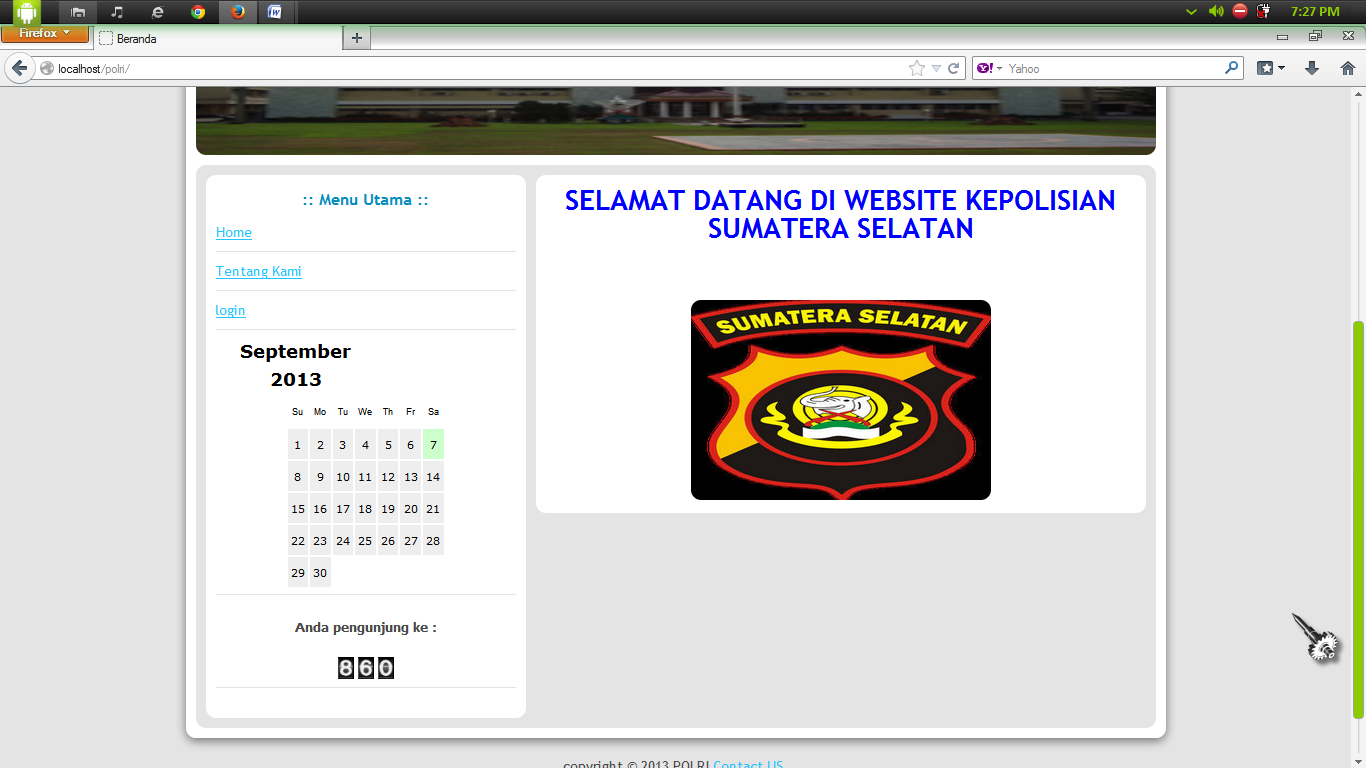 Gambar 3.9. Desain Menu Utama Admin	Rancangan ini merupakan menu utama dari keseluruhan sistem yang ada, didalam rancangan ini terdapat 3 menu input dan 1 menu output yaitu : input data atribut, input data pengiriman atribut dan input data penerimaan atribut dan data permintaan atribut.2. Desain Menu Utama Kabag PerbekalanGambar 3.10. Desain Menu Utama Kabag Perbekalan	Rancangan ini merupakan menu utama dari keseluruhan sistem yang ada, didalam rancangan ini terdapat 4 menu output yaitu : data atribut, data Permintaan atribut, data pengiriman atribut dan input data penerimaan atribut.3. Desain Menu Utama PolresGambar 3.11. Desain Menu Utama Polres	Rancangan ini merupakan menu utama dari keseluruhan sistem yang ada, didalam rancangan ini terdapat 1menu input  yaitu : data Permintaan atribut.4. Desain Input Data UserSelamat Datang di Wabsite Kepolisian Republik Indonesia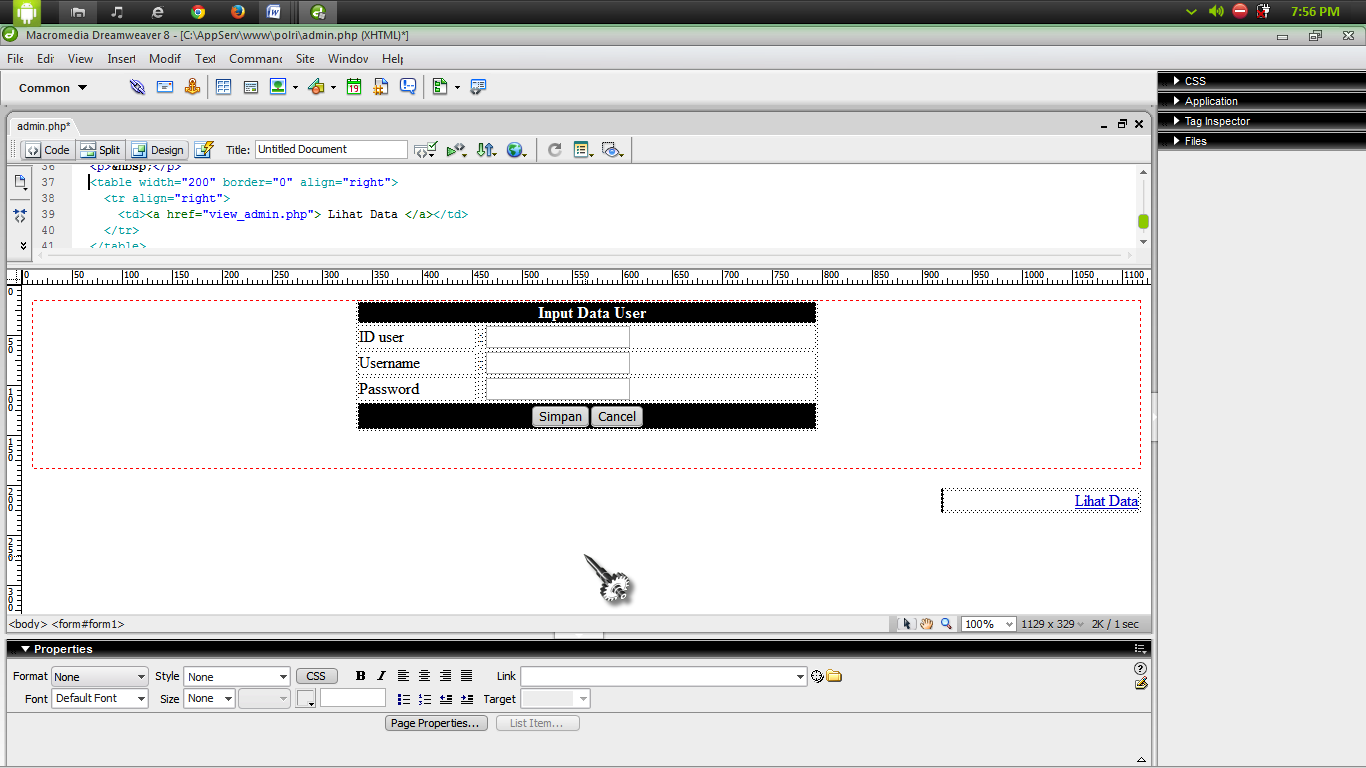 Gambar 3.12. Desain Input Data User	Form user ini merupakan form master, artinya form user ini akan menampung seluruh data user, data-data dalam form ini akan dipanggil untuk diproses lebih lanjut. Setelah seluruh data dalam form ini di isi user tinggal menekan tombol simpan untuk menyimpan seluruh data user.5.  Desain Input Data Atribut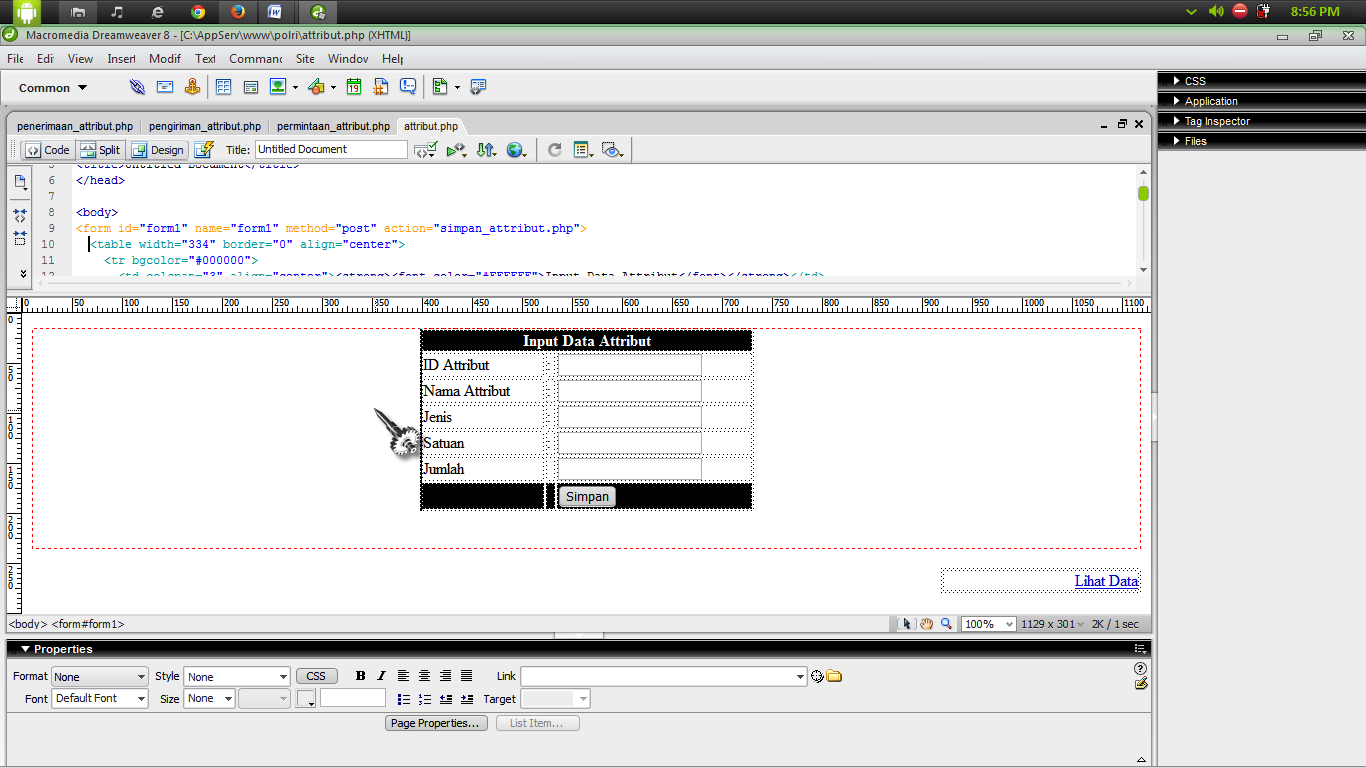 Gambar 3.13. Desain Input data Atribut	Form atribut ini merupakan form master, artinya form atribut ini akan menampung seluruh data atribut dan kemudian dalam form permintaan atribut, pengiriman dan penerimaan atribut, data-data dalam form ini akan dipanggil untuk diproses lebih lanjut. Setelah seluruh data dalam form ini di isi user tinggal menekan tombol simpan untuk menyimpan data atribut.6. Desain Input Data Permintaan AtributGambar 3.14. Desain Input Data Permintaan Atribut	Form permintaan atribut ini merupakan form master, artinya form atribut ini akan menampung seluruh data permintaan atribut, data-data dalam form ini akan dipanggil untuk diproses lebih lanjut. Setelah seluruh data dalam form ini di isi user tinggal menekan tombol simpan untuk menyimpan seluruh data permintaan atribut.7. Desain Input Data Pengiriman AtributGambar 3.15. Desain Input Data Pengiriman Atribut	Form pengiriman  atribut ini merupakan form master, artinya form atribut ini akan menampung seluruh data pengiriman atribut, data-data dalam form ini akan dipanggil untuk diproses lebih lanjut. Setelah seluruh data dalam form ini di isi user tinggal menekan tombol simpan untuk menyimpan seluruh data pengiriman atribut.8. Desain Input Data Penerimaan Atribut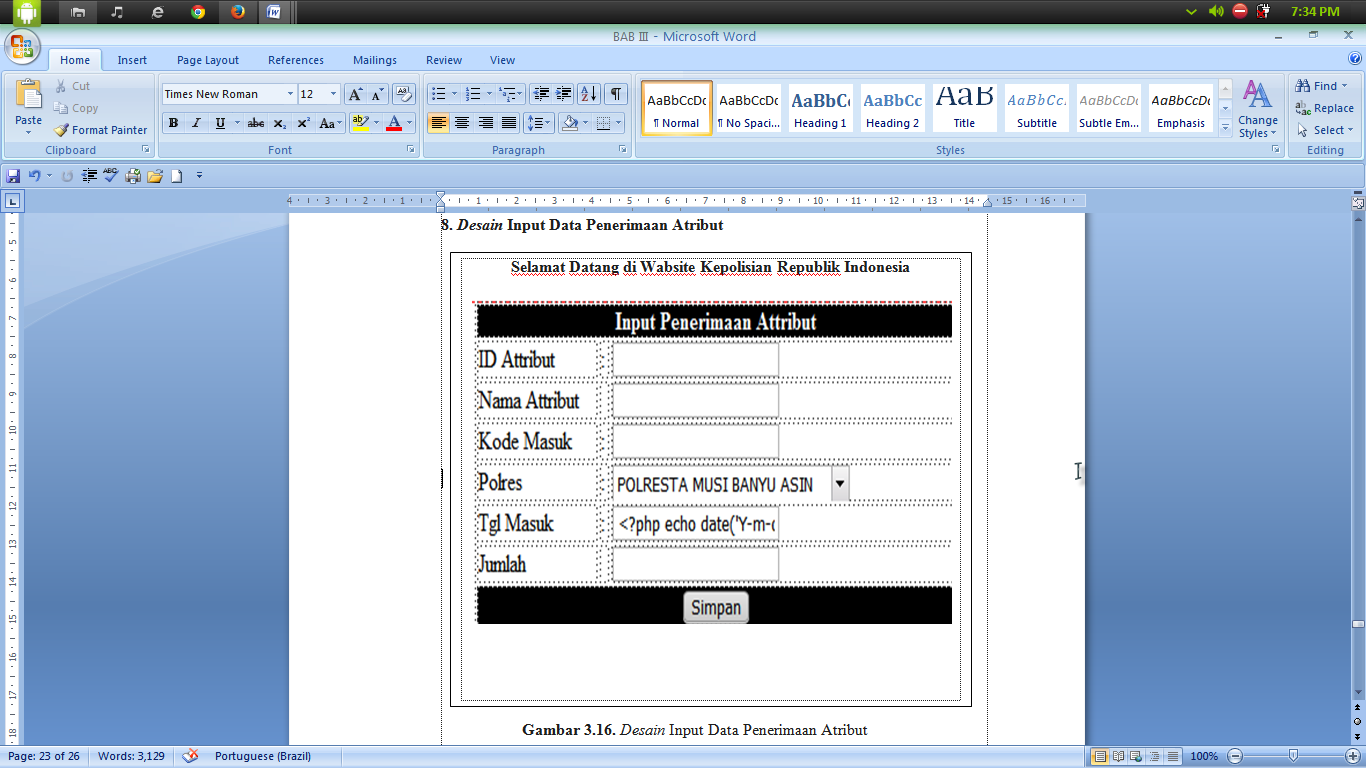 Gambar 3.16. Desain Input Data Penerimaan Atribut		Form penerimaan  atribut ini merupakan form master, artinya form atribut ini akan menampung seluruh data pengiriman atribut, data-data dalam form ini akan dipanggil untuk diproses lebih lanjut. Setelah seluruh data dalam form ini di isi user tinggal menekan tombol simpan untuk menyimpan seluruh data penerimaan atribut.3.4.3.2. Rancangan Keluaran1. Laporan Data User	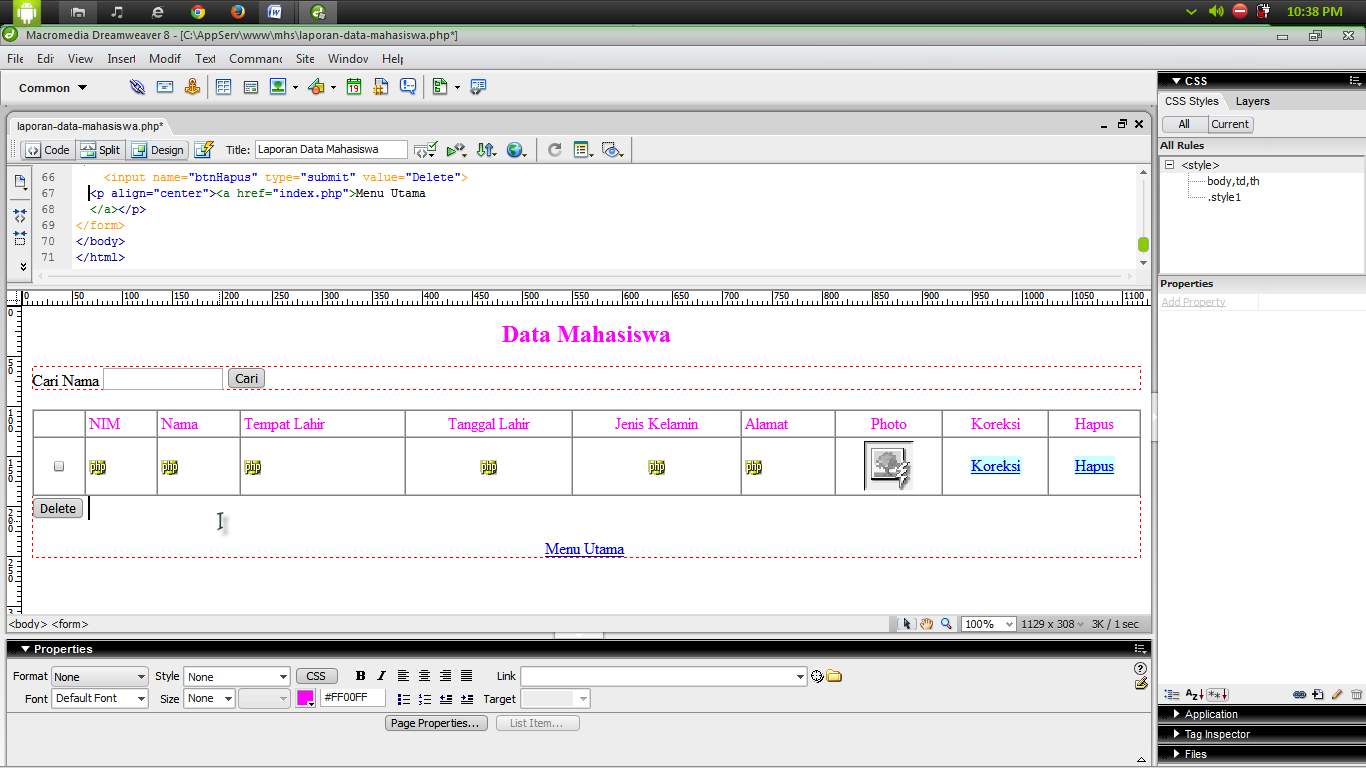 Gambar 3.17. Laporan Data user	Laporan user ini akan menampilkan seluruh data-data user yang sebelumnya telah dimasukkan melalui form user.2. Laporan Data AtributGambar 3.18. Laporan Data Atribut	Laporan atribut ini akan menampilkan seluruh data-data atribut yang sebelumnya telah dimasukkan melalui form atribut.3. Laporan Data Permintaan AtributGambar 3.19. Laporan Data Atribut	Laporan permintaan atribut ini akan menampilkan seluruh data-data permintaan atribut yang sebelumnya telah dimasukkan melalui form permintaan atribut.4. Laporan Data Pengiriman AtributGambar 3.20. Laporan Data Pengiriman Atribut	Laporan pengiriman atribut ini akan menampilkan seluruh data-data pengiriman atribut yang sebelumnya telah dimasukkan melalui form pengiriman atribut.4. Laporan Penerimaan AtributGambar 3.21. Laporan Penerimaan Atribut	Laporan penerimaan atribut ini akan menampilkan seluruh data-data penerimaan atribut yang sebelumnya telah dimasukkan melalui form penerimaan atribut.BAB IVHASIL DAN PEMBAHASAN4.1.    Hasil	Berdasarkan hasil dari penelitian yang telah dilakukan pada Polda Sumsel, dan dengan melalui beberapa tahapan perancangan dalam pembuatan sistem basis data. Hasil yang dapat disimpulkan adalah :sistem yang dihasilkan berupa sistem  basis data pengolahan, yang mana bukan  hanya dapat menampilkan informasi data namun juga dapat melakukan proses edit dan penginputan data.Sistem basis data tersebut dapat diaplikasikan kedalam sistem yang ada pada Polda Sumsel khususnya dalam mengolah data atribut Polri dan PNS. Sistem basis data tersebut terdiri dari beberapa file pendukung yang terakumulasi dalam suatu project program yaitu file atribut, file permintaan atribut, file pengiriman atribut dan file penerimaan atribut.4.2.   Pembahasan	Program yang dihasilkan adalah program yang khusus digunakan dalam mengolah data atribut Polri dan PNS pada Polda Sumsel. Dalam mengoperasikan program tersebut harus mengikuti ketentuan-ketentuan yang ada pada program tersebut.4.2.1. Langkah-Langkah Menjalankan Sistem	Adapun langkah-langkah dalam menjalankan sistem basis data ini yaitu :Pastikan database telah tersimpan dalam PHP MyAdmin atau MYSQLPada area desktop pilih dan double click icon dengan label xampp setelah itu program akan menampilkan menu utama.Setelah menú utama ditampilkan user mengkatifkan tombol start pada bagian Apache dan MYSQL sehingga keduanya dalam posisi running.Klik icon Mozila Firefox lalu ketikan localhost/polri pada bagian pencarían, sitem pun siap dijalankan.4.3. Tampilan Menu Program4.3.1. Menu Utama AdminGamabar 4.1. Tampilan Menu Utama Admin4.3.2. Menu Utama Kabag PerbekalanGamabar 4.2. Tampilan Menu Utama Kabag Perbekalan4.3.3. Menu Utama PolresGamabar 4.3. Tampilan Menu Utama Polres4.3.4. Tampilan Input Data UserGambar 4.4. Tampilan Input Data User4.3.5. Tampilan Input Data AtributGamabar 4.5. Tampilan Input Data Atribut4.3.6. Tampilan Input Data Permintaan AtributGambar 4.6. Tampilan Input Data Permintaan Atribut4.3.7. Tampilan Input Data Pengiriman AtributGambar 4.7. Tampilan Input Data Pengiriman Atribut4.3.8. Tampilan Input Data Penerimaan AtributGambar 4.8. Tampilan Input Data Penerimaan Atribut4.3.9. Tampilan Laporan Data UserGambar 4.9. Tampilan Laporan Data Admin4.3.10. Tampilan Laporan Data AtributGambar 4.10. Tampilan Laporan Data Atribut4.3.11. Tampilan Laporan Data Permintaan AtributGambar 4.11. Tampilan Laporan Data Permintaan Atribut4.3.12. Tampilan Laporan Data Pengiriman AtributGambar 4.12. Tampilan Laporan Data Pengiriman Atribut4.3.13. Tampilan Laporan Data Penerimaan AtributGambar 4.13. Tampilan Laporan Data Penerimaan AtributBAB VKESIMPULAN DAN SARAN5.1.   Kesimpulan	Setelah melakukan penelitian dan pengamatan terhadap objek yang diteliti yaitu kantor Kepolisian daerah Sumatra Selatan (Polda Sumsel). Sehingga dapat diambil beberapa kesimpulan yang menyangkut pemanfaatan komputer dalam pengolahan data khususnya pengolahan data atribut Polri dan PNS pada Polda Sumsel. Berdasarkan dari penelitian ini, penulis dapat mengambil kesimpulan sebagai berikut :Sistem yang dihasilkan adalah sistem basis data pengolahan yang berupa data atribut Polri dan PNS pada Polda Sumsel secara komputerisasi melalui suatu program khusus yang dirancang menggunakan aplikasi pemrograman berbasis web yaitu php yang diharapkan dapat mempermudah dalam pengolahan data atribut .Dengan adanya sistem basis data ini diharapkan proses pendataan dan pengolahan data menjadi lebih baik dan efisien. Dibandingkan proses pendataan yang dilakukan sebelumnya.5.2.   Saran	Dari penelitian saat ini ada beberapa saran yang ingin disampaikan oleh penulis. Berikut ini adalah saran yang ingin disampaikan :Pada sistem basis data ini perlu adanya sistem backup data, agar data-data yang telah ada tersimpan dalam data history.Bagi yang akan melakukan penelitian selanjutnya disarankan agar sistem yang dibuat ini dapat dikembangkan menjadi lebih baik lagi.DAFTAR PUSTAKAFathansyah, (2011). Basis data. Bandung : Penerbit InformatikaHartanto, (2012). Sistem Basis Data menggunakan Microsoft SQL 	Server2005.Yogyakarta: Penerbit AndiKadir, Abdul, (2009). Basis Data.Yogyakarta : Penerbit AndiRosa & Shalahuddin, M, (2011). Rekayasa perangkat lunak. Bandung: Penerbit 	 	ModulaSaputra, Agus, (2012). Membuat Aplikasi Absensi dan Kuesioner unuk Panduan 	Skripsi. Jakarta : Penerbit PT Elex Media KomputindoSekaran, Uma, (2007). Metodologi untuk Proses Bisnis.Yogyakrta : Penerbit AndiNoSimbolKeterangan1External entity (Kesatuan Luar), merupakan kesatuan dilingkungan luar sistem yang dapat berupa orang, organisasi atau sistem lainnya yang berada dilingkungan luar yang akan memberi masukan (input) atau menerima keluaran (output) dari sistem.  2Data Flow (Arus Data), arah atau alur suatu data yang mengalir diantara proses, simpanan data dan kesatuan luar yang menujukan arus data berupa masukan (input) untuk sistem atau hasil dari proses sistem (output).3Proses, dapat merupakan sekumpulan program, satu program atau satu modul atau subprogram, dapat juga merupakan transformasi data secara manual.4Data Store (Penyimpanan Data), merupakan file elemen dari satu database atau satu bagian dari record.NoSimbolKeterangan1External Entity (Kesatuan Luar) adalah kesatuan yang menyediakan data untuk di input kesistem dan menerima data output dari system2Relationship adalah hubungan alamiah yang terjadi antara instance – instance satu atau lebih tipe entitas.3Atribut adalah sifat atau karakteristik suatu entity yang menyediakan penjelasan detail tantang entity tersebut, atau ciri-ciri dari suatu entitas.4Link  merupakan garis penghubung antar satu entitas dengan entitas yang lain.NoTipe EntitasDeskripsiKeterangan1.UserEntitas yang berisi seluruh data userSeluruh data user yang dapat melakukan login.2.Permintaan AtributEntitas yang berisi seluruh data permintaan atributData seluruh permintaan atribut.3.AtributEntitas yang berisi seluruh data atributData seluruh perlengkapan atribut yang ada pada Polda sumsel.4.Pengiriman AtributEntitas yang berisi seluruh data pengiriman atributData seluruh pengiriman atributNoRelasiDeskripsiAliasKeterangan1.MelakukanRelasi ini berisi data user yang melakukan permintaan atributPermintaan atributData user yang melakukan permintaan atribut2.MemilikiRelasi ini berisi data atributData atributData atribut3.MelibatkanRelasi ini berisi data pengiriman atributPengiriman atribut dilakukan adminData pencatatan pengiriman dan penerimaan atributEntitasAtributUserId_user, user_name, passwordAtributNama_atribut, id_atribut, satuan, jumlahPermintaan atributKd_permintaan, nama_atribut, jenis, ukuran, jumlah, tanggal, permintaan, polresPengiriman atributId_atribut, nama_atribut, kd_atribut, polres, tgl_keluar, jumlahNoNama fieldDomain Atribut1Id_user*Int (10)2Username Varchar (20)3Password Varchar (10)NoNama fieldDomain Atribut1Nama_atributVrchar (20)2Id_atribut*Varchar (10)3JenisVarchar (20)4SatuanVarchar (10)5JumlahInt (10)NoNama fieldDomain Atribut1Kd_permintaan*Int(10)2Nama_atributVarchar (20)3JenisVarchar (20)4UkuranVarchar(5)5JumlahInt(10)6Tanggal_permintaaanInt(107PolresVarchar(20)No Nama field Domain Atribut1Id_atributInt(102Nama_atributVarchar(20)3Kd_keluarInt(10)4PolresVarchar(20)5Tgl_keluar*Date6JumlahInt(10)EntitasCandidate keyprimary keyUserId_userId_userPasswordAtributId_atributId_atributJumlahPermintaan AtributKd_PermintaanKd_PermintaanJumlahPengiriman atributId_atributKd_keluarkd_keluarNoNama fieldTypeSize Keterangan 1Id_user*Int10Id_user -*Primary key2Username Varchar 20Username user3Password Varchar10Password userNoNama fieldTypeSizeKeterangan1Nama_atributVarchar20Nama atribut2Id_atribut*Int10Id atribut-*Primary key3JenisVarchar20Jenis atribut4SatuanVarchar10Satuan5JumlahInt10JumlahNoNama fieldTypeSizeKeterangan1Kd_permintaan*Int10Kode permintaan*1Nama_atributVarchar 20Nama atribut2JenisVarchar 20Jenis atribut3UkuranVarchar5Ukuran4JumlahInt10Jumlah5Tanggal_permintaanDate-Tanggal  permintaan6PolresVarchar20PolresNo Nama field Type Size Keterangan 1Id_atributInt10Id atribut-**secondary key2Nama_atributVarchar20Nama atribut3Kd_keluarInt5Kode keluar-*Primary key4PolresVarchar20Polres5Tgl_keluarDate-Tgl keluar atribut6JumlahInt10Jumlah atribut No Nama fieldType Size Keterangan 1Id_atributInt 10Id atribut-**Secondary key2Nama_atributVarchar20Nama atribut3Kd_masukInt 5Kode masuk-*Primary key5PolresVarchar20Polres6Tgl_masukDate-Tgl masuk atribut7JumlahInt10Jumlah atribut